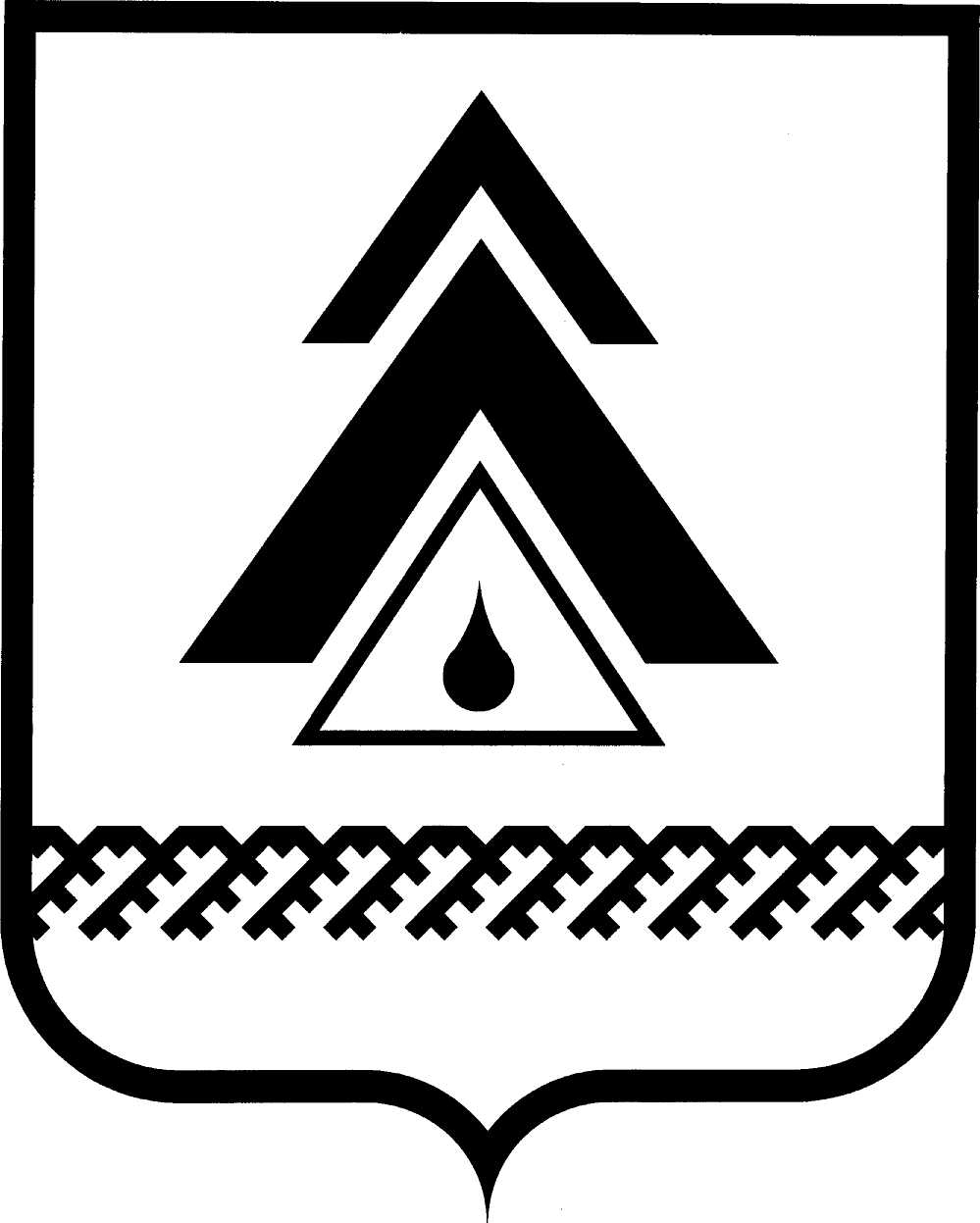 ДУМА НИЖНЕВАРТОВСКОГО РАЙОНАХанты-Мансийского автономного округа - ЮгрыРЕШЕНИЕО внесении изменений в решение Думы района от 17.11.2017 № 232 «Об осуществлении части полномочий»Руководствуясь Федеральным законом от 06.10.2003 № 131-ФЗ «Об общих принципах организации местного самоуправления в Российской Федерации», Дума районаРЕШИЛА:1. Внести в решение Думы района от 17.11.2017 № 232 «Об осуществлении части полномочий» изменение, изложив абзац первый пункта 1 в следующей редакции:«1. Органам местного самоуправления Нижневартовского района принять от органов местного самоуправления городских поселений Излучинск (за исключением абзацев четвертого (с учетом пункта 1.1), одиннадцатого, двенадцатого, реконструкции и капитального ремонта инженерных сетей, технологического оборудования коммунальных систем) и Новоаганск (за исключением абзацев четвертого, двенадцатого, реконструкции и капитального ремонта инженерных сетей, технологического оборудования коммунальных систем), сельских поселений Аган, Вата, Ваховск, Зайцева Речка, Ларьяк, Покур и осуществить за счет средств, передаваемых бюджету Нижневартовского района из бюджетов соответствующих поселений на период 2019-2021 годов, осуществление следующих полномочий:».2. Администрации Нижневартовского района разработать дополнительные соглашения к соглашениям о передаче осуществления части полномочий.3. Решение опубликовать (обнародовать) на официальном веб-сайте администрации Нижневартовского района (www.nvraion.ru) и в приложении «Официальный бюллетень» к районной газете «Новости Приобья» после государственной регистрации.4. Настоящее решение вступает в силу после его официального опубликования (обнародования).5. Контроль за выполнением решения возложить на постоянную комиссию по бюджету, налогам, финансам и социально-экономическим вопросам Думы района (Е.Г. Поль).от ____________г. Нижневартовск                                                           № ___Председатель Думы района______________И.В. ЗаводскаяИсполняющий обязанности главы района ____________Т.А. Колокольцева 